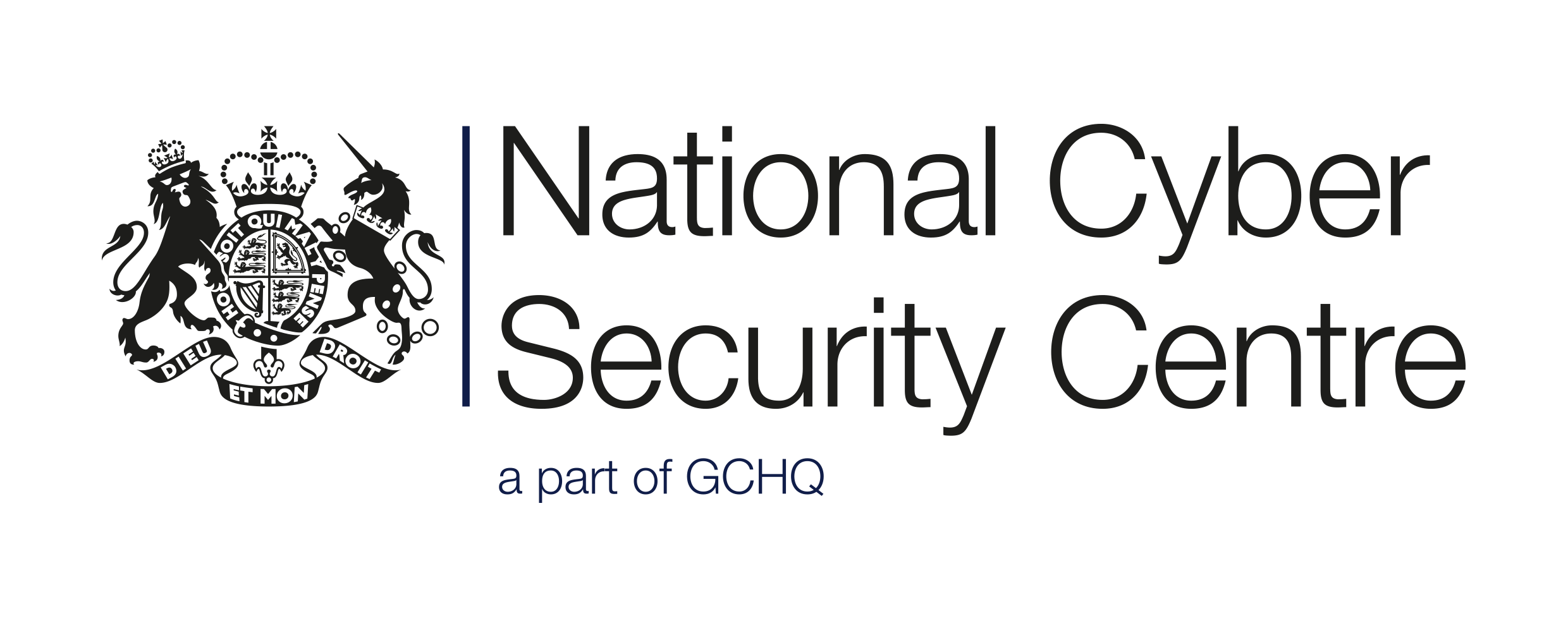 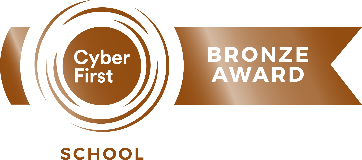 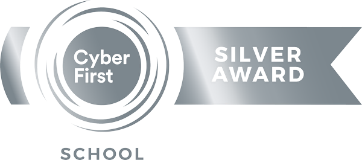 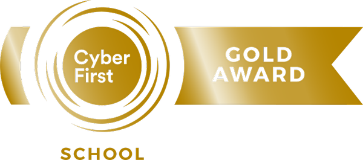 CyberFirst Schools/CollegesApplication Form (Wales)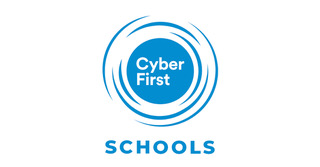 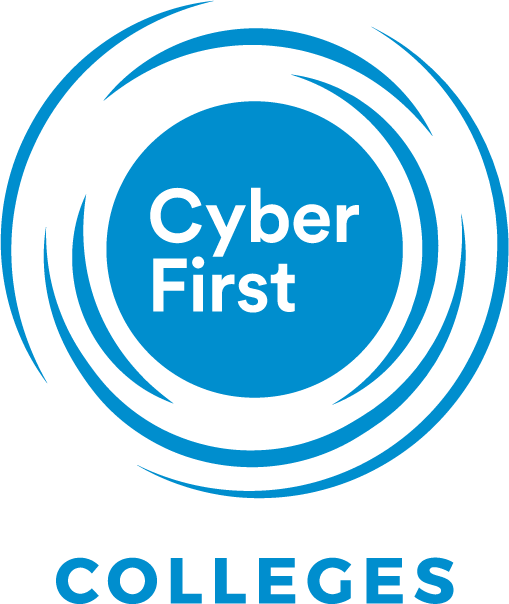 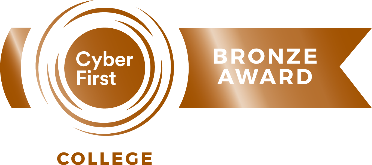 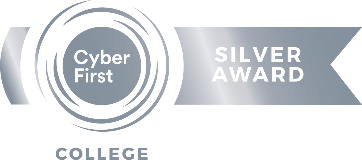 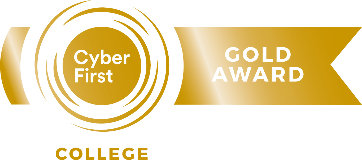 © Crown Copyright 2019, The National Cyber Security CentrePlease note: ALL sections need to be completedData ProtectionWe handle all data according to our requirements under the Data Protection Act 2018. Any data provided will be handled in accordance to the purposes it was requested, and you have certain rights regarding its ongoing use. For more information please see our Privacy notice (https://www.gchq.gov.uk/section/about-this-website/privacy)Please mark the box with an X to confirm that you agree to any personal data submitted in this form being held and used in relation to CyberFirst activities.At any time, you can rescind your permission. Please contact CyberFirst_Unsubscribe@ncsc.gov.ukI agree Date: IntroductionThank you for applying to be a CyberFirst School/College. In this application form you will find Sections 1-8 that require completion. To successfully complete this application, you will need to refer to the “CyberFirst Schools/Colleges call for applications” document. If you haven’t already done so, you can download a copy of the document at https://www.ncsc.gov.uk/cyberfirst/ . We recommend you read thoroughly through the document before attempting to complete this application. Any supporting documentation for each requirement should clearly identify which requirement it relates to and must be submitted separately to cfschools@ncsc.gov.uk. Please label the subject heading with your school/college name and your name.  Application GuidanceAll sections of this application form must be completed and submitted, along with any additional supporting information to cfschools@ncsc.gov.uk by 22.00hrs on 11th December 2020. Please complete the application, typing or writing your answers within the relevant pages marked ‘Answer Sheet’ using single spacing and using size 11/12 Calibri or Arial font.AssessmentApplications within scope will be assessed by an assessment panel that will include representatives from government, industry and academia.  Each application will be read and scored independently by a minimum of three members of the Assessment Panel.   Panel members may go back to schools/colleges for clarification questions.   ScoringAt the Assessment Panel meeting, Panel members will present their scores and the rationale for their scores. In terms of providing evidence to meet the assessment criteria, each scored section of each application will be marked using the following scale:Pass/Fail questionsThe Panel’s decision is final. There is no maximum number of successful applications for CyberFirst School/College’s.  A successful application requires that each scored section must achieve a Pass or achieve a threshold score of 2.Scoring against all levels At the Assessment Panel each application will be assessed against each of the requirements outlined in the table below. Each application should address each section below.Requirement 1 – (Pass/Fail) The proposed CyberFirst School/College must provide a signed Statement of Support from the Head Teacher showing support for the school/college’s application to be recognised as a CyberFirst School/College. By way of example, it is suggested that the School/College’s senior management use the Statement of Support to demonstrate its continued commitment to:Computing/Computation/Cyber security in the School/College’s future strategyInvestment, either financial or time, in the area of computing, computation and/or cyber securitySupporting proposed external engagement and enrichment activitiesWorking to improve cyber security awareness and behaviours for pupils and staff across the school/collegeMaintaining its cyber security strategyIn addition, Gold applicants must provide the additional two points below: School/College has taken appropriate steps to protect itself from cyber incidents e.g. by demonstrating 10 steps, cyber essentials (https://www.ncsc.gov.uk/cyberessentials/overview)Appointment of a CyberFirst School/College’s lead within the School/College who will be the main point of contact for NCSC. 	Gold - The proposed CyberFirst School/College must provide all the points from 1-7	Silver - The proposed CyberFirst School/College must provide points 1 – 5  	Bronze - The proposed CyberFirst School/College must provide points 1 – 5  Additional GuidancePlease provide a response to each bullet.  We will be seeking evidence against all pointsRequirement 1 (Answer sheet 1 of 1)Requirement 2 - (Rating 0-4) The proposed CyberFirst School/college must have a strategy/plan for how it will consolidate and develop cyber security education.  By way of example, this might include plans for:Growth in staff numbers and/or expertiseContinuing and/or growing computing/computation at Key Stage 3-A/AS Level and seeing a steady increase in numbers and working towards progression steps 4 and 5 as part of the Curriculum for Wales Further promotion of computing/cyber security across the school/collegeContinued and/or deepening engagement with industry and other schools/collegesKeeping up to date with computing/cyber security education, for example, actively attending courses on an annual basisDemonstrate how it is integrating cyber and cyber security into a range of differing subject across the curriculum.Engagement with related professional learning and learner support activities in Wales, for example:Whether the proposed CyberFirst School/College is engaging in any Code Club activitiesWhether the proposed CyberFirst School/College is taking part in any Techno camps initiatives, including Professional Learning (PL)Whether the proposed CyberFirst School/College is engaged with any outreach activities through the National Digital Exploitation Centre (NDEC) Whether the proposed CyberFirst School/College is taking part in any related Local Authority/Regional Consortia activities, including PL	Gold - The proposed CyberFirst School/College must have a strategy/plan for how it will consolidate and develop cyber security education.  	Silver - The proposed CyberFirst School/College must have a strategy/plan for aspiring to be a CyberFirst GOLD School/College. 	Bronze - The proposed CyberFirst School/College must have a strategy/plan for aspiring to be a CyberFirst SILVER/GOLD School/College.Requirement 2 (Answer sheet 1 of 2)Requirement 2 (Answer sheet 2 of 2)Requirement 3 - (Rating 0-4) The proposed CyberFirst School/College must have a well-defined core team comprising specialist* staff and must be able to show that it works effectively, and has regular engagement with:Staff responsible for communication and outreachStaff responsible for diversity and inclusionStaff from cross-curriculum – by way of example, but not limited to, STEM, business, social science etcStaff with responsibilities for the computing/computation and communications infrastructure at the school/college	Gold - The proposed CyberFirst School/college must have a well-defined core team comprising specialist* staff and must be able to show that it works effectively 	Silver - The proposed CyberFirst School/College must have a well-defined core team comprising specialist* staff and must be able to show that it works effectively 	Bronze - The proposed CyberFirst School/College must have a proposed plan defining the future core team comprising specialist* staffAdditional Guidance*Specialist is someone whose main curriculum area is computing*It should be noted that we are not looking for evidence of a core team meeting as one, more how the school/college operate as a team to meet these criteria.Please take care to clarify in your input what activity is current and what is proposed/planned.Requirement 3 (Answer sheet 1 of 1)Requirement 4 - (Pass/Fail)  	Gold - The proposed CyberFirst School must offer Computer Science at KS3 and GCSE or equivalent as well as A level or equivalent in Computer Science (if school has a 6th Form). The proposed CyberFirst College must offer Computer Science or equivalent at Level 2/Level 3. 	Silver – The proposed CyberFirst School must offer Computer Science at KS3 and GCSE or equivalent as well as A level or equivalent in Computer Science (if school has a 6th Form) or have a plan to offer such. The proposed CyberFirst College must offer Computer Science or equivalent at Level 2/Level 3 or have a plan to offer such. 	Bronze - The proposed CyberFirst School must offer additional Computing/Computation/Cyber security enrichment activities in Key Stage 3 for at least one hour a week  and have a plan to offer GCSE Computing and A-level (if school has a 6th form) . The proposed CyberFirst College must have a plan to offer Computer Science or equivalent at Level 2/Level 3.Additional GuidancePlease provide school/college timetable or the school/college’s curriculum time allocation as evidence. To note that all examination boards are accepted. Please take care to clarify in your input what activity is current and what is proposed/planned.Requirement 4 (Answer sheet 1 of 2)Requirement 4 (Answer sheet 2 of 2)Requirement 5 - (Rating 0 to 4)  The proposed CyberFirst School/College must support and provide time for teachers professional learning in computing, by way of example regional/national professional learning opportunities, cluster activities, qualifications in Wales e.g. Techno camps.  Requirement 5 – (Score 0-4) 	Gold - The proposed CyberFirst School/College must provide current evidence on supporting the teachers professional learning in computing 	Silver - The proposed CyberFirst School/College must provide current evidence on supporting the teachers professional learning in computing	Bronze - The proposed CyberFirst School/College must show aspirational plans to support teachers professional learning in computingAdditional GuidancePlease provide examples of professional learning attended in the last year.Please take care to clarify in your input what activity is current and what is proposed/planned.Requirement 5 (Answer sheet 1 of 1)Requirement 6 - (Pass/Fail) 	Gold - The proposed CyberFirst School must offer a minimum of 1.5 hours per week in Key Stage 3 computer science and/or ICT/Welsh Baccalaureate. 	Silver - The proposed CyberFirst School must offer a minimum of 1 hour per week at KS3 computing or other cross curricular lessons.  	Bronze - The proposed CyberFirst School must offer a plan for how it will offer KS3 computing or other cross curricular lessons. Additional GuidancePlease note this requirement is not applicable to Cyberfirst College applications.Please provide example of school timetabling or evidence as to how computing/cyber security is covered in other lessons.Please take care to clarify in your input what activity is current and what is proposed/planned.Requirement 6 (Answer sheet 1 of 1)Requirement 7 -  (Rating 0 to 4)  The proposed CyberFirst School/College must offer additional Computer science/Computation/ Cyber security enrichment activities in all Key Stages they provide provision for 	Gold - The proposed CyberFirst School/College must offer additional Computer science/Computation/ Cyber security enrichment activities in all Key stages they provide provision for, for at least 1.5 hours per week	Silver - The proposed CyberFirst School/College must offer additional Computer science/Computation/ Cyber security enrichment activities in all Key Stages they provide provision for, for at least 1 hour per week	Bronze - The proposed CyberFirst School/College must show aspirational plans on offering additional Computer science/Computation/ Cyber security enrichment activities in in all Key Stages they provide provision for Additional GuidancePlease provide examples of professional learning attended in the last year.Please take care to clarify in your input what activity is current and what is proposed/planned.Requirement 7 (Answer sheet 1 of 2)Requirement 7 (Answer sheet 2 of 2)Requirement 8 - (Rating 0 to 4) 	Gold - The proposed CyberFirst School must be supporting and/or providing computing/computation/ cyber security education in primary settings. The proposed CyberFirst College must be supporting and/or providing computing/computation/ cyber security education in secondary settings. 	Silver - The proposed CyberFirst School must be or have a plan on how it will support and/or provide computing/computation/ cyber security education in primary settings. The proposed CyberFirst College must be or have a plan on how it will support and/or provide computing/computation/ cyber security education in secondary settings. 	Bronze - The proposed CyberFirst School must have a plan on how it will support the provision of computing/computation/ cyber security education in primary settings. The proposed CyberFirst College must have a plan on how it will support the provision of computing/computation/ cyber security education in secondary settings.Additional GuidanceThis can include inviting primary/secondary school children to join in clubs and not necessarily visiting primary/secondary schools.Please take care to clarify in your input what activity is current and what is proposed/planned.Requirement 8 (Answer sheet 1 of 2)Requirement 8 (Answer sheet 2 of 2)Requirement 9 - (Rating 0 to 4)  The proposed CyberFirst School/College must describe the school/college’s external engagement to date and future plans. For example, this might cover:External engagement activities with industry, academia, local schools and how these add value to its computing / computation and cyber security education programme.Outreach activities with the wider community and key outcomes to date, for example:With schools/colleges, teachers, governors, under-represented groups, community groups and the likeCovering cyber security as well as basic cyber awarenessProviding support to other teachers with the teaching of computing / computation and cyber awareness, not necessarily as part of a dedicated computing classTrack record of promoting teaching of computing with schools locally/regionally and leading professional learning for teachersTrack record of participating as part of national professional learning programmes and establishing partnerships of organisations and individuals. 	Gold - The proposed CyberFirst School/College must describe the school/college’s external engagement to date and future plans 	Silver - The proposed CyberFirst School/College must describe the school/college’s external engagement to date and future plans 	Bronze - The proposed CyberFirst School/College must describe the school/college’s future plans for external engagement.Additional GuidancePlease take care to clarify in your input what activity is current and what is proposed/planned.Requirement 9 (Answer sheet 1 of 2)Requirement 9 (Answer sheet 2 of 2)Requirement 10 - (Rating 0 to 4)  The proposed CyberFirst School/College must participate in/advertise CyberFirst opportunities. 	Gold - The proposed CyberFirst School/College must participate in/advertise CyberFirst opportunities.	Silver - The proposed CyberFirst School/College must participate in/advertise CyberFirst opportunities.	Bronze - The proposed CyberFirst School/College must participate in/advertise or have aspirational plans for CyberFirst opportunities.  Additional GuidanceThis can cover any CyberFirst/Cyber Discovery event.  Please provide examples of what your school/college has taken part in.Please take care to clarify in your input what activity is current and what is proposed/planned.Requirement 10 (Answer sheet 1 of 1)Your contact detailsName of applicant: Name of School/College: School/College Address (inc postcode): Contact Email:Contact Phone:Scoring IntervalDefinition0Fail - No response or no response capable of assessment has been submitted, or the response does not address the criteria of the requirement. 1Preliminary Fail - The response meets some but not a majority of the requirement and/or insufficient evidence is provided to substantiate the response. There are significant deficiencies in the response.2Pass - The response meets the majority but not all of the requirement and there are minor deficiencies in how the application addresses the remaining criteria. For those parts of the requirement that are met, sufficient evidence to substantiate the response is provided.3Exceeds expectations - The response meets the requirement in full and is supported  by further evidence that substantiates the response. All of the criteria of the requirement are completed covered by the response.4Outstanding - The response meets and exceeds the requirement. The response is backed up by substantial and convincing evidence.ResultDefinitionFailNo response or no response capable of assessment has been submitted, or the response does not address the criteria of the requirement.PassThe requirement is met by the response. IDRequirements GoldSilverBronzeScoring System1Signed statement of support from the proposed CyberFirst school/college head teacher and supporting core team.(up to one side of A4 plus any supporting information)✓✓✓P/F2Description of the proposed CyberFirst School/College cyber security education strategy(up to two sides of A4 plus any supporting information)✓✓Must show a plan0-43Must have a well-defined core team comprising specialist * staff and must be able to show that it works effectively, and has regular engagement.(up to one side of A4 plus any supporting information)✓✓Must show a plan0-44Proposed CyberFirst School must offer computing or equivalent at KS3, KS4 and KS5 (If it has a 6th form) or just KS3 and KS4 (if no 6th form). Proposed CyberFirst College must offer computing or equivalent at Level 2/Level 3.(up to two sides of A4 plus any supporting information)✓Yes or show a planShow a plan P/F5Description of the proposed CyberFirst schools/colleges teaching CPD opportunities.(up to one side of A4 plus any supporting information)✓✓Show a plan0-46The proposed CyberFirst school must offer a minimum of x hours per week in KS3 computing and/or other cross curricular lessons. (requirement not applicable to proposed CyberFirst College applications)(up to one side of A4 plus any supporting information)1.5 hours a week1 hour a weekA plan for how it will offer KS3 computingP/F7Description of the proposed CyberFirst school/college enrichment activities in Computing/Cyber Security at all Key Stages.(up to two sides of A4 plus any supporting information)1.5 hours a week1-hour weekNot time bound – but much show evidence0-48Description of the proposed CyberFirst school primary school engagement in computing/cyber security. Description of the proposed CyberFirst College Secondary school engagement in computing/cyber security.(up to two sides of A4 plus any supporting information)✓Must do or show a plan Must do or show a plan0-49Description of the proposed CyberFirst School/College external engagement activities and plans in computing/cyber security.(up to two sides of A4 plus any supporting information)Current and future plansCurrent and future plansFuture plans0-410Description of how and what the proposed CyberFirst School/College participates in or advertises CyberFirst activities or equivalent.(up to one side of A4 plus any supporting information)✓✓✓0-4